KẾ HOẠCHThực tập tốt nghiệp Khóa 14 sinh viên Khoa Hệ thống thông tin(Đợt 2 Từ 01/2018 đến 3/2018)Về việc đăng ký hướng đề tài và giảng viên hướng dẫn:BCN Khoa, Cố vấn học tập sẽ gặp lớp và triển khai thông tin đến sinh viên.Sinh viên tiến hành đăng ký hướng đề tài và giảng viên hướng dẫn trực tiếp qua lớp trưởng của từng lớp theo form mẫu. (Mỗi sinh viên đăng ký 2 GV hướng dẫn theo ưu tiên 1 và 2)Lớp trưởng gửi danh sách thống kê về Khoa theo thời gian quy định.BCN Khoa sẽ căn cứ trên danh sách đăng ký để phân công GVHD (Khoa sẽ xem xét nguyện vọng của sinh viên và chuyên môn của Giảng viên để có phân công hợp lý)Thông báo phân công cho sinh viên và giảng viên.Sinh viên chủ động liên hệ GVHD làm việc trong thời gian thực tập, viết báo cáo.Kết thúc đợt thực tập sinh viên sẽ làm khóa luận tốt nghiệp hoặc học chuyên đề theo lịch của Trường.Kế hoạch thực tập tốt nghiệp:Khoa đề nghị tất cả sinh viên đăng ký thực tập tốt nghiệp cần thực hiện nghiêm túc những quy định và mốc thời gian nêu trên, thông tin liên quan đến việc thực tập đều được Khoa công bố trên Website.Trân trọng.CỘNG HÒA XÃ HỘI CHỦ NGHĨA VIỆT NAMĐộc lập- Tự do- Hạnh phúc              TP.Hồ Chí Minh, ngày 25  tháng 12 năm 2017TRƯỜNG ĐH KINH TẾ-LUẬT KHOA HỆ THỐNG THÔNG TINSố:  63  /ĐHKTL - HTTT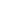 V/v kế hoạch thực tập Khóa 14STTNội dungThời gian 
thực hiệnQuỹ
thời gianGhi chú1Thông báo kế hoạch thực tập cho sinh viên04/01/2018Kế hoạch sẽ được gửi đến email lớp và công bố website Khoa2BCN Khoa, Cố vấn học tập gặp gỡ và triển khai công tác thực tập cho sinh viên  Triển khai kế hoạch và giải đáp thắc mắc cho sinh viên: Thầy Nhất phụ trách 406 và Thầy Sử phụ trách 4113Sinh viên tiến hành đăng ký hướng đề tài và GVHD trực tiếp cho lớp trưởng theo mẫu của KhoaTừ ngày 05/01/2018 đến 08/01/2018 đăng ký qua lớp trưởng theo mẫu 4Lớp trưởng nộp lại danh sách đăng ký hướng đề tài và GVHD về cho Khoa09/01/2018file mềm qua mail5Khoa thông báo phân công GVHD cho sinh viên và giảng viên11/01/20186Sinh viên tìm công ty thực tập7Sinh viên chủ động liên hệ và làm việc trực tiếp với GVHDTừ ngày 12/01/2018 đến ngày 20/03/20188Sinh viên nộp thông tin về công ty thực tập, thông tin đề tài 30/02/2018Theo mẫu, Khoa sẽ gửi qua lớp trưởng9Sinh viên nộp báo cáo thực tập về Khoa tại VP Khoa - P.A406Dự kiến 22/03/2018Từ 8h30 đến 15h00 Khoa Hệ thống thông tin không nhận bất kỳ trường hợp nào nộp trễ hạn.TM. KHOA HỆ THỐNG THÔNG TINPHÓ TRƯỞNG KHOA (Đã ký)                 NGUYỄN DUY NHẤTNơi nhận:               - BCN Khoa HTTT              - CVHT K14             - Sinh viên K14             - Lưu VT,  HTTT;